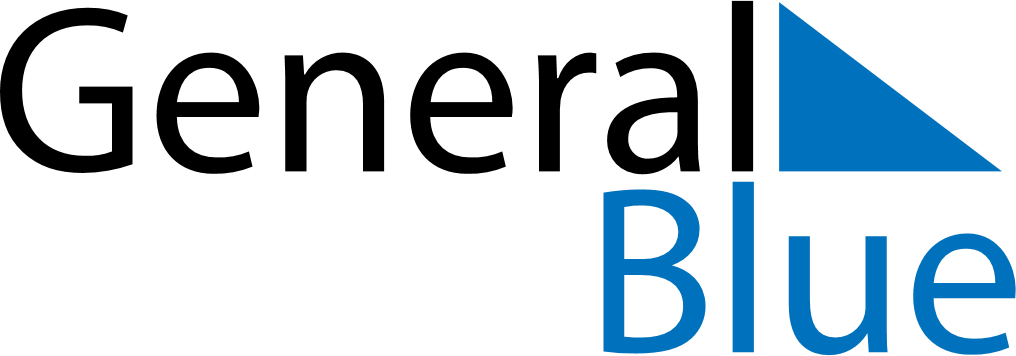 October 2028October 2028October 2028ArmeniaArmeniaMONTUEWEDTHUFRISATSUN123456789101112131415Translator’s Day16171819202122232425262728293031